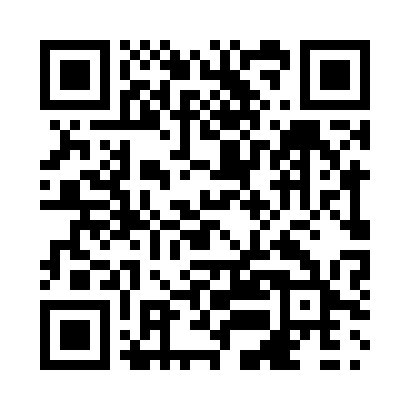 Prayer times for Franquelin, Quebec, CanadaMon 1 Jul 2024 - Wed 31 Jul 2024High Latitude Method: Angle Based RulePrayer Calculation Method: Islamic Society of North AmericaAsar Calculation Method: HanafiPrayer times provided by https://www.salahtimes.comDateDayFajrSunriseDhuhrAsrMaghribIsha1Mon2:334:3012:356:078:4110:382Tue2:334:3112:366:068:4010:383Wed2:334:3112:366:068:4010:384Thu2:344:3212:366:068:3910:385Fri2:344:3312:366:068:3910:376Sat2:354:3412:366:068:3810:377Sun2:354:3512:366:068:3810:378Mon2:364:3512:376:058:3710:379Tue2:364:3612:376:058:3710:3710Wed2:374:3712:376:058:3610:3611Thu2:384:3812:376:058:3510:3612Fri2:384:3912:376:048:3410:3613Sat2:394:4012:376:048:3410:3514Sun2:394:4112:376:038:3310:3515Mon2:404:4212:376:038:3210:3516Tue2:404:4412:386:028:3110:3417Wed2:414:4512:386:028:3010:3418Thu2:424:4612:386:018:2910:3319Fri2:424:4712:386:018:2810:3320Sat2:434:4812:386:008:2710:3221Sun2:434:4912:386:008:2610:3222Mon2:454:5112:385:598:2410:3023Tue2:474:5212:385:588:2310:2724Wed2:494:5312:385:588:2210:2525Thu2:524:5412:385:578:2110:2326Fri2:544:5612:385:568:1910:2027Sat2:564:5712:385:558:1810:1828Sun2:594:5812:385:548:1710:1629Mon3:015:0012:385:548:1510:1330Tue3:035:0112:385:538:1410:1131Wed3:065:0212:385:528:1210:08